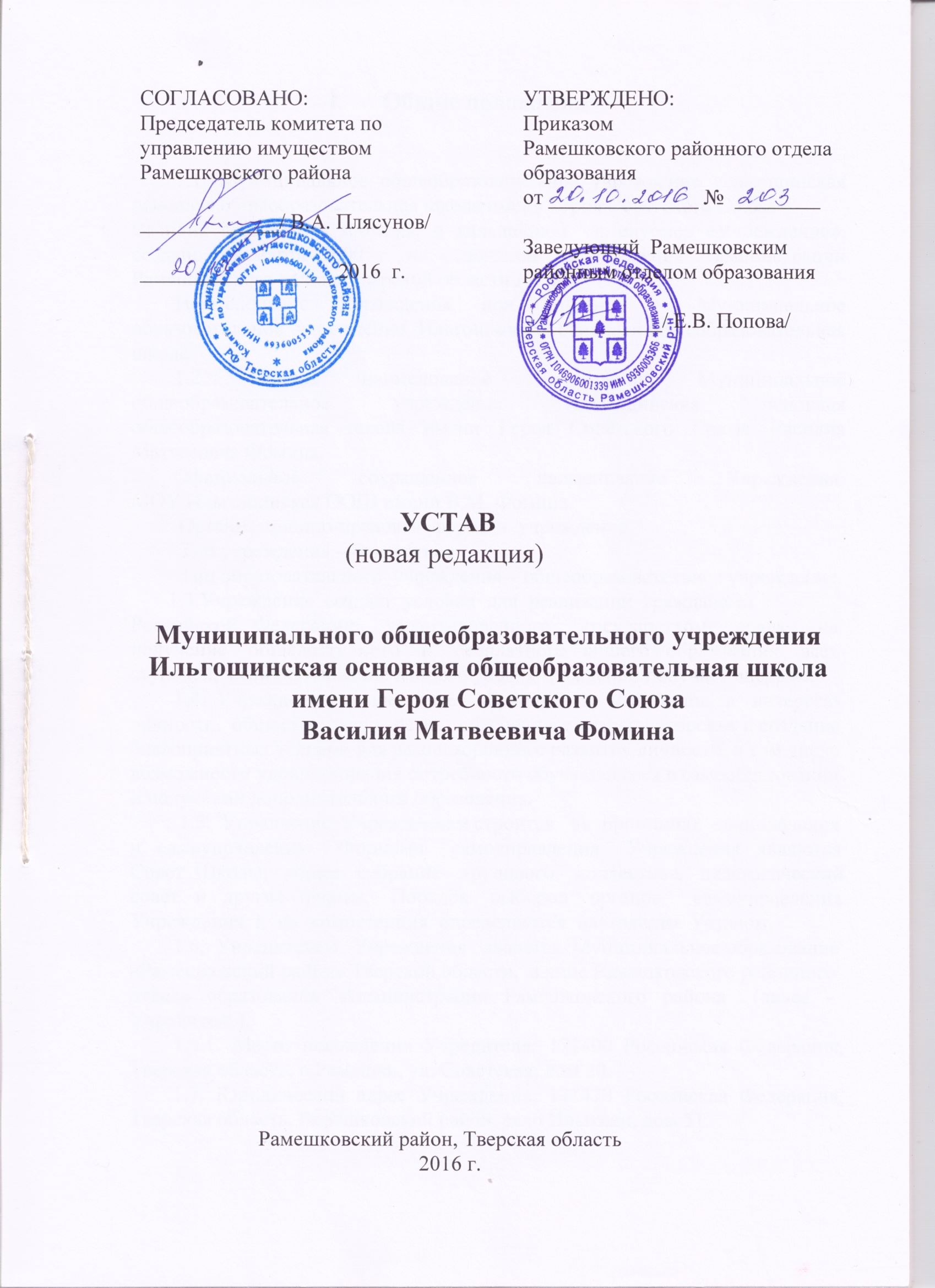 Общие положения   1.1. Муниципальное общеобразовательное учреждение Ильгощинская основная общеобразовательная школа имени Героя Советского Союза Василия Матвеевича Фомина, в дальнейшем  именуемое «Учреждение», создано 28 марта 2000 г. на основании Распоряжения Администрации Рамешковского района Тверской области № 128.Наименование Учреждения при создании – Муниципальное образовательное  учреждение  Ильгощинская основная общеобразовательная школа.1.2. Полное наименование Учреждения: Муниципальное общеобразовательное учреждение Ильгощинская основная общеобразовательная школа имени Героя Советского Союза Василия Матвеевича Фомина.        Официальное сокращенное наименование Учреждения:                                    МОУ Ильгощинская ООШ имени В.М. Фомина. Организационно-правовая  форма  -  учреждение. Тип учреждения – бюджетное.   Тип образовательного  учреждения – общеобразовательное учреждение.       1.3.Учреждение  создает  условия  для  реализации  гражданами Российской   Федерации      гарантированного      государством     права      на      получение    общедоступного    и    бесплатного   общего   образования    всех   ступеней,  если образование данного уровня гражданин получает впервые.1.4.  Учреждение  осуществляет  обучение    и  воспитание   в   интересах личности,  общества,  государства,  обеспечивает охрану здоровья и создание благоприятных условий для разностороннего развития личности, в том числе возможности удовлетворения потребности обучающегося в самообразовании и получении дополнительного образования.                                         1.5.  Управление  Учреждением строится   на  принципах  единоначалия    и   самоуправления.     Формами     самоуправления     Учреждения   являются  Совет  Школы,   общее   собрание    трудового    коллектива,   педагогический  совет   и   другие   формы.    Порядок    выборов    органов      самоуправления Учреждения  и  их  компетенция  определяются  настоящим  Уставом.1.6.  Учредителем   Учреждения   является  Муниципальное образование  «Рамешковский район» Тверской области,  в лице Рамешковского районного отдела   образования    Администрации   Рамешковского   района     (далее   - Учредитель).1.6.1. Место нахождения Учредителя: 171400 Российская Федерация, Тверская область, п.Рамешки, ул. Советская, дом 20.1.7. Юридический адрес Учреждения: 171428 Российская Федерация, Тверская область, Рамешковский район, село Ильгощи, дом 51.                                                 21.7.1. Место нахождения Учреждения: 171428 Российская Федерация, Тверская область, Рамешковский район, село Ильгощи, дом 511.8. Учреждение является юридическим лицом, имеет обособленное имущество, план финансово-хозяйственной деятельности, печать со своим наименованием, бланки, штампы. Если иное не предусмотрено гражданским законодательством Российской Федерации, Учреждение от своего имени приобретает и осуществляет имущественные и неимущественные права, несет обязанности, выступает истцом и ответчиком в суде в соответствии с федеральными законами.1.9. Учреждение является муниципальным бюджетным учреждением, которое осуществляет оказание муниципальных услуг, выполнение работ и (или) исполнение муниципальных функций в целях обеспечения реализации предусмотренных законодательством Российской Федерации полномочий органов местного самоуправления, финансовое обеспечение деятельности которого осуществляется за счет средств соответствующего бюджета на основании плана финансово-хозяйственной деятельности.1.10. Собственником имущества учреждения является Муниципальное образование «Рамешковский район» Тверской области в лице уполномоченного органа - Комитета по управлению имуществом Рамешковского района (далее Собственник). 1.11. Собственник имущества Учреждения не несет ответственности по обязательствам Учреждения. Учреждение не отвечает по обязательствам собственника имущества Учреждения. Учреждение отвечает по своим обязательствам всем находящимся у него на праве оперативного управления имуществом, как закрепленным за Учреждением Собственником имущества, так и приобретенным за счет доходов, полученных от приносящей доход деятельности, за исключением особо ценного движимого имущества, закрепленного за Учреждением или приобретенного Учреждением за счет выделенных средств, а также недвижимого имущества.1.12. Учреждение осуществляет свою деятельность в соответствии с Федеральными законами и иными нормативными правовыми актами Российской Федерации,  Тверской области, МО « Рамешковский район» Тверской области, а также настоящим Уставом.1.13. Локальные нормативные акты утверждаются единоличным исполнительным органом Учреждения – Директором в порядке и на условиях, установленных настоящим Уставом. В целях учета мнения обучающихся в Учреждении, родителей (законных представителей) обучающихся в Учреждении, работников Учреждения при принятии локальных нормативных актов, затрагивающихправа обучающихся в Учреждении и работников Учреждения настоящим Уставом предусматривается согласование локальных нормативных актов с коллегиальными органами управления Учреждения.В   случае,   если   настоящим   Уставом  предусмотрено  согласование                                                3локальных нормативных актов каким-либо органом управления, то сначала осуществляется согласование локального нормативного акта органом управления, а затем его утверждение.                                                             В случае, если настоящим Уставом предусмотрено утверждение локальных нормативных актов несколькими органами управления, то утверждение осуществляется в следующем порядке:утверждение Советом Школы (если требуется)утверждение Педагогическим советом (если требуется);утверждение Общим собранием (если требуется); утверждение Руководителем (если требуется).1.14. Учреждение осуществляет образовательную деятельность на основании специального разрешения – лицензии на осуществление образовательной деятельности.1.15. Учреждение осуществляет образовательную деятельность на основании специального документа, подтверждающего соответствие определенному стандарту, - свидетельства о государственной аккредитации, в случае, если такая аккредитация предусмотрена законодательством Российской Федерации.1.16. Учреждение вправе иметь собственные печатные и электронные издания.1.17. Основания возникновения и порядок осуществления прав на результаты интеллектуальной деятельности и приравненные к ним средства индивидуализации (интеллектуальных прав), в том числе название Учреждения, его официальная символика, наименования проектов и программ Учреждения, официальный сайт Учреждения в информационно-телекоммуникационной сети Интернет, определяются в соответствии с законодательством Российской Федерации.1.18. В Учреждении обеспечивается равный доступ к образованию обучающихся с учетом разнообразия особых образовательных потребностей и индивидуальных возможностей.II. ПРЕДМЕТ, ЦЕЛИ И ВИДЫ ДЕЯТЕЛЬНОСТИ УЧРЕЖДЕНИЯ2.1.	Учреждение создано для выполнения работ, оказания услуг в целях обеспечения реализации предусмотренных нормативными правовыми актами Российской Федерации, Тверской области и органов местного самоуправления в сфере образования.2.2.	Основной целью деятельности, для которых создано Учреждение, является образовательная деятельность.2.3. 	Учреждение вправе осуществлять образовательную деятельность по следующим основным общеобразовательным программам, реализация которых является основной целью его деятельности:2.3.1.  образовательная программа начального общего образования;  2.3.2.  образовательная программа основного общего образования;                                              4       2.4. 	Учреждение выполняет муниципальное задание, которое в соответствии с предусмотренными в настоящем Уставе видами деятельности Учреждения формируется и утверждается Учредителем.2.5.	Учреждение вправе сверх установленного муниципального задания, а также в случаях, определенных нормативными правовыми актами Российской Федерации и Тверской области, в пределах установленного  муниципального задания выполнять работы, оказывать услуги, относящиеся к его основным видам деятельности (целям), предусмотренным настоящим Уставом, для граждан и юридических лиц за плату и на одинаковых при оказании одних и тех же услуг условиях.2.6.	Учреждение вправе осуществлять образовательную деятельность за счет средств физических и (или) юридических лиц по договорам об оказании платных образовательных услуг. Доход от оказания платных образовательных услуг используется указанными организациями в соответствии со следующими целями:развитие Учреждения и повышение его конкурентоспособности;повышение уровня оплаты труда работников Учреждения.2.7. Учреждение вправе осуществлять следующие виды деятельности, в т.ч. приносящие доход, лишь постольку, поскольку это служит достижению целей, ради которых оно создано:дополнительное образование детей и взрослых;дошкольное образование;деятельность по уходу за детьми в дневное время;обучение на подготовительных курсах для поступления в образовательные учреждения среднего профессионального образования;обучение на подготовительных курсах для поступления в учебные заведения высшего профессионального образования;физкультурно-оздоровительная деятельность;деятельность детских лагерей на время каникул;услуги по предоставлению психолого-педагогической, медицинской и социальной помощи обучающимся, испытывающим трудности в освоении основных общеобразовательных программ, своем развитии и социальной адаптации;охрана и укрепление здоровья обучающихся.   2.8. Учреждение не вправе осуществлять виды деятельности и оказывать платные услуги, не предусмотренные настоящим Уставом.2.9. Учреждение в соответствии с законодательством Российской Федерации вправе образовывать объединения (ассоциации и союзы) в целях развития и совершенствования образования.                                                5           III.ОРГАНИЗАЦИЯ  ДЕЯТЕЛЬНОСТИ  УЧРЕЖДЕНИЯ 3.1. Воспитание и обучение в Учреждении ведутся на русском языке.3.2. Учреждение самостоятельно выбирает формы, средства и методы обучения и воспитания обучающихся в соответствии с Федеральным законом «Об образовании в Российской Федерации» и Уставом Учреждения.3.3. Общее образование в Учреждении реализуется по следующим уровням образования:начальное общее образование (нормативный срок освоения – 4 года);основное общее образование (нормативный срок освоения – 5 лет).Режим занятий обучающихся  в период учебного года определяется локальным актом  Учреждения.    3.4.  В Учреждении реализуются:основные общеобразовательные программы начального общего, основного общего образования;дополнительные общеобразовательные программы – дополнительные общеразвивающие программы, указанные в пункте 2.7 настоящего Устава.          3.5. Основные общеобразовательные программы начального общего, основного общего  образования являются преемственными.          3.6. Получение начального общего образования в Учреждении начинается по достижении детьми возраста шести лет и шести месяцев при отсутствии противопоказаний по состоянию здоровья, но не позже достижения ими возраста восьми лет. По заявлению родителей (законных представителей) детей Учредитель  вправе разрешить прием детей в Учреждение на обучение по основной общеобразовательной программе начального общего образования в более раннем или более позднем возрасте.3.7. 	Исходя из запросов обучающихся родителей (законных представителей) при наличии соответствующих условий Учреждение в рамках ФГОС может организовать профильное обучение обучающихся по учебным планам и индивидуальным учебным планам. Порядок профильного обучения по учебным планам и по индивидуальным учебным планам регламентируется локальным актом Учреждения.3.8.  Для обучающихся с ограниченными возможностями здоровья (далее ОВЗ) в Учреждении предусмотрена организация образовательной деятельности по адаптированным образовательным программам и по специальным индивидуальным программам развития, разработанным с учетом особенностей их психофизического развития, индивидуальных возможностей и при необходимости обеспечивающих коррекцию нарушений развития и  социальную адаптацию.3.9. 	Внеурочная деятельность в школе строится в соответствии с требованиями  ФГОС и регламентируется локальными актами Учреждения.                                               63.10. 	Учреждение в праве применять электронное обучение, дистанционные    образовательные    технологии    при    реализации                                образовательных программ в порядке, установленном федеральным органом исполнительной власти, осуществляющим функции по выработке государственной политики и нормативно - правовому регулированию в сфере образования.         3.11. Учреждение вправе осуществлять образовательную деятельность, как самостоятельно, так и посредством сетевых форм реализации образовательных программ. Использование сетевой формы реализации образовательных программ осуществляется на основании договора.         3.12. 	Освоение образовательных программ основного общего образования завершается обязательной итоговой аттестацией обучающихся. Итоговая аттестация, завершающая освоение имеющих государственную аккредитацию образовательных программ основного общего  образования, является государственной итоговой аттестацией.         3.13. В Учреждении предусмотрены различные формы получения образования и обучения с учетом потребностей и возможностей личности.3.14.  Общее образование может быть получено как в Учреждении, так и вне его. Обучение в Учреждении осуществляется в очной форме. Вне Учреждения образование и обучение предусмотрено в семейной форме и в форме самообразования. В целях получения образования и обучения допускается сочетание различных форм получения образования и обучения. Форма получения общего образования и форма обучения по конкретной основной общеобразовательной программе определяются родителями (законными представителями) несовершеннолетнего обучающегося. При выборе родителями (законными представителями) несовершеннолетнего обучающегося формы получения общего образования и формы обучения учитывается мнение ребенка.3.15. Учитывая, что в Учреждении гарантированы общедоступность и бесплатность основного общего образования, родители (законные представители), выбирая получение образования в семейной форме, отказываются от получения образования в Учреждении  и принимают на себя в том числе, обязательства, возникающие при семейной форме получения образования (вне Учреждения).В частности при выборе семейной формы образования у родителей (законных представителей) возникают обязательства по обеспечению обучения в семейной форме образования - целенаправленной организации деятельности обучающегося по овладению знаниями, умениями, навыками и компетенцией, приобретению опыта деятельности, развитию способностей, приобретению опыта применения знаний в повседневной жизни и формированию у обучающегося мотивации получения образования в течение всей жизни.3.16. Обучающийся, получающий образование в семейной форме, по решению его родителей (законных представителей) с учетом его мнения на                                                  7                                                              любом  этапе обучения вправе продолжить его в любой иной форме, предусмотренной Федеральным законом, либо использовать право на сочетание форм получения образования и обучения.3.17. Обучение в форме семейного образования и самообразования осуществляется с правом последующего прохождения промежуточной и государственной итоговой аттестации в Учреждении.3.18. Учреждение организует обучение по основным общеобразовательным программам на дому обучающихся, нуждающихся в длительном лечении, а также детей-инвалидов, которые по состоянию здоровья не могут посещать образовательные организации. Основанием для организации обучения на дому являются заключение медицинской организации и заявление родителей (законных представителей).3.19. Лица, осваивающие основную общеобразовательную программу в форме самообразования или семейного образования, либо обучавшиеся по не имеющей государственной аккредитации общеобразовательной программе, вправе пройти экстерном промежуточную и государственную итоговую аттестацию в Учреждении, реализующем соответствующую имеющую государственную аккредитацию общеобразовательную программу. Указанные лица, не имеющие основного общего  образования, вправе пройти экстерном промежуточную и государственную итоговую аттестацию в Учреждении бесплатно. При прохождении аттестации экстерны пользуются академическими правами обучающихся по соответствующей общеобразовательной программе.3.20. Начальное общее образование, основное общее образование являются обязательными уровнями образования. Обучающиеся, не освоившие основной общеобразовательной программы начального общего и (или) основного общего образования, не допускаются к обучению на следующих уровнях общего образования. 3.21. Обучающимся, успешно прошедшим государственную итоговую аттестацию, выдаются документы об образовании, подтверждающие получение общего образования следующего уровня:основное общее образование (подтверждается аттестатом об основном общем образовании).          3.22. Обучающимся, не прошедшим государственной итоговой аттестации или получившим на государственной итоговой аттестации неудовлетворительные результаты, а также обучающимся, освоившим часть образовательной программы и (или) отчисленным из Учреждения, выдается справка об обучении или о периоде обучения по образцу, самостоятельно устанавливаемому Учреждением.3.23. Дисциплина в Учреждении поддерживается на основе уважения человеческого достоинства обучающихся, педагогических работников. Применение методов физического и психического насилия по отношению к обучающимся не допускается.3.24. Использование при реализации образовательных программ                                               8                          методов и средств обучения и воспитания, образовательных технологий, наносящих вред физическому или психическому здоровью обучающихся, запрещается.3.25. 	По решению Учреждения за неисполнение или нарушение настоящего Устава, правил внутреннего распорядка и иных локальных нормативных актов по вопросам организации и осуществления образовательной деятельности к обучающимся допускается применение меры дисциплинарного взыскания - замечание, выговор, отчисление из Учреждения в соответствии с действующим законодательством.3.26. 	Меры дисциплинарного взыскания не применяются к обучающимся по образовательным программам начального общего образования, а также к обучающимся с ограниченными возможностями здоровья (с задержкой психического развития и различными формами умственной отсталости).3.27. В Учреждении создается комиссия по урегулированию споров между участниками образовательных отношений в целях урегулирования разногласий между участниками образовательных отношений по вопросам реализации права на образование, в том числе в случаях возникновения конфликта интересов педагогического работника, применения локальных нормативных актов, обжалования решений о применении к обучающимся меры дисциплинарного взыскания.3.28. Порядок создания, организации работы, принятия решений комиссией по урегулированию споров между участниками образовательных отношений и их исполнения устанавливается Положением «О комиссии по урегулированию споров между участниками образовательных отношений», утвержденным приказом директора Учреждения в установленном порядке.                   IV.   УПРАВЛЕНИЕ УЧРЕЖДЕНИЕМ        4.1. СТРУКТУРА ОРГАНОВ УПРАВЛЕНИЯ УЧРЕЖДЕНИЕМУправление Учреждением осуществляется в соответствии с нормативнымиправовыми актами Российской Федерации, Тверской области, МО «Рамешковский район» Тверской области и настоящим Уставом. Управление Учреждением осуществляется на основе сочетания принципов единоначалия и коллегиальности.Единоличным исполнительным органом Учреждения является директор Учреждения (далее - Руководитель).Коллегиальными органами управления Учреждением являются:      Совет Школы, Педагогический совет, общее собрание работников образовательного учреждения.В    целях    учета     мнения   обучающихся,   родителей     (  законных                                                9представителей) несовершеннолетних обучающихся и педагогических работников по вопросам управления Учреждения и при принятии Учреждением локальных нормативных актов, затрагивающих их права и законные интересы, по инициативе обучающихся, родителей (законных представителей) несовершеннолетних обучающихся и педагогических работников в Учреждении:1) создаются советы обучающихся, советы родителей (законных представителей) несовершеннолетних обучающихся (далее - советы обучающихся, советы родителей);2) действуют профессиональные союзы обучающихся и (или) работников Учреждения (далее - представительные органы обучающихся, представительные органы работников).4.2.	РУКОВОДИТЕЛЬ УЧРЕЖДЕНИЯ4.2.1.	Учреждение возглавляет Руководитель Учреждения – директор школы. Руководитель Учреждения назначается Учредителем.4.2.2.	Руководитель Учреждения назначается на должность на неограниченный срок. 4.2.3.	Руководитель организует выполнение решений Учредителя по вопросам деятельности Учреждения.4.2.4.	Руководитель Учреждения без доверенности действует от имени Учреждения.4.2.5.	Компетенция руководителя:заключение договоров от имени Учреждения;утверждение структуры и штатного расписания Учреждения;утверждение Правил внутреннего трудового распорядка;утверждение положений об обособленных подразделениях (филиалы) и положений о структурных подразделениях;утверждение распределения обязанностей между заместителями руководителя;утверждение    плана     финансово-хозяйственной     деятельностиУчреждения, его годовой и бухгалтерской отчетности; обеспечение открытиялицевых счетов в финансовых органах МО «Рамешковский район» Тверской области, обеспечение своевременной уплаты налогов и сборов, представление в установленном порядке статистических, бухгалтерских и иных отчетов;утверждение локального нормативного акта о документах обучающихся, подтверждающих их обучение в Учреждении;утверждение локальных нормативных актов Учреждения в порядке и на условиях, установленных настоящим Уставом;утверждение локальных нормативных актов о соотношении учебной (преподавательской) и другой педагогической работы в пределах рабочей                                                    10недели или учебного года;уполномочивание иных лиц представлять интересы Учреждения посредством выдачи доверенностей, в том числе доверенностей с правом передоверия;издание поручений и указаний, обязательных для исполнения всеми работниками Учреждения;определение состава и объема сведений, составляющих служебную тайну, а также установление порядка ее защиты и обеспечение его соблюдения;обеспечение соблюдения законности в деятельности Учреждения, контроль работы и обеспечение эффективного взаимодействия структурных подразделений Учреждения;материально-техническое обеспечение образовательной деятельности, оборудование помещений в соответствии с государственными и местными нормами и требованиями, в том числе в соответствии с федеральными государственными образовательными стандартами, федеральными государственными требованиями, образовательными стандартами;предоставление Учредителю и общественности ежегодного отчета о поступлении и расходовании финансовых и материальных средств, а также отчета о результатах самообследования;прием на работу работников, заключение с ними и расторжение трудовых договоров, распределение должностных обязанностей, создание условий и организация дополнительного профессионального образования работников;утверждение образовательных программ Учреждения;утверждение по согласованию с Учредителем программы развития Учреждения;утверждение Режима занятий обучающихся;утверждение Правил приема обучающихся;прием обучающихся в Учреждение;утверждение форм, периодичности  и порядок текущего контроля успеваемости и промежуточной аттестации обучающихся;осуществление текущего контроля успеваемости и промежуточной аттестации обучающихся;утверждение Порядка обучения по индивидуальному учебному плану, в том числе об ускоренном обучении;индивидуальный учет результатов освоения обучающимися образовательных программ, а также хранение в архивах информации об этих результатах на бумажных и (или) электронных носителях;организация проведения самообследования, обеспечение функционирования внутренней системы оценки качества образования;создание необходимых условий для охраны и укрепления здоровья, организации питания обучающихся и работников Учреждения;                                                      11создание условий для занятия обучающимися физической культурой и спортом;утверждение Порядка создания, организации работы, принятия решений комиссией по урегулированию споров между участниками образовательных отношений и их исполнения;организация приобретения  бланков документов об образовании ;содействие деятельности общественных объединений обучающихся, родителей (законных представителей) несовершеннолетних обучающихся, осуществляемой в Учреждении и не запрещенной законодательством Российской Федерации;организация научно-методической работы, в том числе организация и проведение научных и методических конференций, семинаров;обеспечение создания и ведения официального сайта  Учреждения в сети «Интернет».4.2.6. Руководитель Учреждения обязан:обеспечивать выполнение муниципального задания в полном объеме;обеспечивать постоянную работу над повышением качества предоставляемых Учреждением услуг, выполнением работ;обеспечивать составление и выполнение в полном объеме плана финансово-хозяйственной деятельности Учреждения;обеспечивать составление отчетов о результатах деятельности Учреждения и об использовании закрепленного за ним на праве оперативного управления имущества;обеспечивать целевое и рациональное использование бюджетных средств, в том числе субсидий на оказание услуг (выполнение работ), субсидий на иные цели, и соблюдение Учреждением финансовой дисциплины;обеспечивать исполнение договорных обязательств по выполнению работ, оказанию услуг;не допускать возникновения просроченной кредиторской задолженности Учреждения;обеспечивать сохранность, рациональное использование имущества,                     закрепленного на праве оперативного управления за Учреждением;обеспечивать своевременную выплату заработной платы работникам Учреждения, а также принимать меры по повышению размера заработной платы работникам Учреждения;согласовывать с Собственником  в случаях и в порядке, установленных нормативными правовыми актами Российской Федерации,                                   МО « Рамешковский район» Тверской области распоряжение недвижимым имуществом и особо ценным движимым имуществом Учреждения, в том числе передачу его в аренду, безвозмездное пользование, заключение иных договоров, предусматривающих переход прав владения и (или) пользования в    отношении    имущества,   закрепленного   за    Учреждением  на  праве                                                     12оперативного управления, безвозмездного пользования, а также осуществлять его списание;предварительно согласовывать с Собственником в порядке, им установленном, совершение Учреждением крупных сделок;согласовывать с Собственником совершение сделок с участием Учреждения, в совершении которых имеется заинтересованность;согласовывать с Учредителем в случаях и в порядке, установленных нормативными правовыми актами Российской Федерации и Тверской области и настоящим Уставом, внесение Учреждением денежных средств (если иное не установлено условиями их предоставления), иного имущества, за исключением особо ценного движимого имущества, а также недвижимого имущества, в уставный (складочный) капитал хозяйственных обществ или передачу им такого имущества иным образом в качестве их учредителя или участника;согласовывать с Учредителем в случаях и в порядке, установленных нормативными правовыми актами Российской Федерации ,  Тверской области , МО «Рамешковский район» Тверской области и настоящим Уставом, создание и ликвидацию филиалов Учреждения;обеспечивать раскрытие информации об Учреждении, его деятельности и закрепленном за ним имуществе в соответствии с требованиями федеральных законов;обеспечивать соблюдение Правил внутреннего трудового распорядка и трудовой дисциплины работниками Учреждения;обеспечивать соблюдение требований по охране и безопасности труда, принимать необходимые меры по соблюдению в Учреждении правил техники безопасности и требований нормативных правовых актов Российской Федерации  по защите жизни и здоровья работников Учреждения;проходить аттестацию в порядке, установленном Учредителем;обеспечивать наличие мобилизационных мощностей и выполнение требований по гражданской обороне;                                                     выполнять иные обязанности, установленные нормативными правовыми актами, Российской Федерации, Тверской области, МО «Рамешковский район» Тверской области  и настоящим Уставом Учреждения, а также решениями Учредителя.3.2.7.	Руководитель Учреждения несет ответственность за образовательную,  воспитательную работу и организационно-хозяйственную деятельность Учреждения.3.2.8.   Руководитель Учреждения несет перед Учреждением ответственность в размере убытков, причиненных Учреждению в результате совершения крупной сделки с нарушением требований нормативных правовых актов, включая законодательные, Российской Федерации и Тверской области, а также настоящего Устава, независимо от того, была ли                                                     13эта сделка признана недействительной.                           4.3.  СОВЕТ ШКОЛЫ4.3.1. Совет Школы является коллегиальным, представительным органом управления Учреждения.4.3.2. Членами Совета Школы являются: директор Учреждения, представители родителей (законных представителей) обучающихся и воспитанников, представители педагогических работников Учреждения, представители обслуживающего и вспомогательного персонала, представители обучающихся второй ступени общего образования, представители Учредителя, иные граждане, заинтересованные в развитии Учреждения.4.3.3. Совет Школы возглавляет председатель, избираемый из числа членов Совета Школы. Председателем Совета Школы могут быть избраны: директор Учреждения, представитель Учредителя.Совета Школы избирает из состава своих членов секретаря. Председатель и секретарь Совета Школы работают на общественных началах – без оплаты.Председатель и секретарь Совета Школы избираются на первом заседании Совета Школы.Совет Школы вправе в любое время переизбрать председателя и секретаря.4.3.4. Компетенция Совета школы:участие в разработке и согласование локальных актов Школы;участие в оценке качества и результативности труда работников Учреждения, распределении выплат стимулирующего характера работникам Учреждения;обеспечение участия представителей общественности в процедурах итоговой аттестации.участие в подготовке и утверждении Публичного (ежегодного) доклада Учреждения.                                               4.3.5. Организационной формой работы Совета Школы являются заседания, которые проводятся по мере необходимости, но не реже 1 раза в месяц.Внеочередные заседания проводятся:по инициативе председателя;по требованию руководителя образовательного учреждения;по заявлению членов совета Школы, подписанному 1/2 или более частями членов от списочного состава совета.Заседания Совета Школы являются правомочными, если в них принимают участие не менее половины от общего числа членов совета.Решения Совета Школы принимаются простым большинством голосов от числа присутствующих на заседании и имеющих право голоса.                                                14При равном количестве голосов решающим является голос председателя.Заседания Совета Школы оформляются протоколом. Протоколы подписываются председателем и секретарем. Секретарь обеспечивает сохранность документации совета.4.3.6. Совет Школы не вправе выступать от имени образовательного учреждения.    4.4. ОБЩЕЕ СОБРАНИЕ РАБОТНИКОВ ОБРАЗОВАТЕЛЬНОГО                       УЧРЕЖДЕНИЯ4.4.1.	Общее собрание работников (далее – Общее собрание)  является коллегиальным органом управления Учреждением.4.4.2.	Порядок формирования Общего собрания. Членами Общего собрания Учреждения являются работники Учреждения, работа в Учреждении для которых является основной. Председатель Общего собрания избирается из членов Общего собрания на срок не более трех лет. Председатель Общего собрания осуществляет свою деятельность на общественных началах – без оплаты.4.4.3.	Общее собрание Учреждения правомочно, если на заседании присутствует более чем две трети  его членов.4.4.4.	Работники Учреждения обязаны принимать участие в работе общего собрания Учреждения.4.4.5	Решения Общего собрания принимаются большинством голосов присутствующих и оформляются протоколами. Возможно заочное голосование.4.4.6.	Компетенция Общего собрания:утверждение основных направлений деятельности Учреждения;согласование отчетного доклада директора Учреждения о работе в истекшем году;                                                            . согласование отчетных докладов руководителей филиалов о работе в истекшем году;утверждение коллективного договора;утверждение результатов самообследования Учреждения;утверждение Правил внутреннего распорядка обучающихся;согласование локального акта о нормах профессиональной этики педагогических работников.4.4.7.	Общее собрание созывается по мере необходимости, но не реже 1 раза в год. Руководитель Учреждения объявляет о дате проведения Общего собрания не позднее, чем за один месяц до его созыва. 4.4.8.	Вопросы для обсуждения на Общем собрании вносятся членами Общего собрания. С учетом внесенных предложений формируется повестка                                                 15 заседания Общего собрания.4.4.9.	Общее собрание не вправе рассматривать и принимать решения по вопросам, не отнесенным к его компетенции настоящим Уставом.4.4.10. Общее собрание не вправе выступать от имени Учреждения.4.5.	ПЕДАГОГИЧЕСКИЙ СОВЕТ4.5.1. Педагогический совет является коллегиальным органом управления Учреждением.4.5.2.	Членами Педагогического совета Учреждения являются Педагогические работники Учреждения. Председателем Педагогического совета является Руководитель Учреждения. Педагогический совет избирает из состава своих членов секретаря Педагогического совета. Председатель и секретарь Педагогического совета  работают на общественных началах – без оплаты.4.5.3.	Педагогический совет Учреждения правомочен, если на нем присутствует более чем две трети  его членов.4.5.4.	Педагогические работники Учреждения обязаны принимать участие в работе Педагогического совета Учреждения. Решения Педагогического совета принимаются большинством голосов присутствующих членов и оформляются протоколами. При равном количестве голосов решающим является голос председателя Педагогического совета. Возможно заочное голосование членов Педагогического совета.4.5.5.	Компетенция Педагогического совета:утверждение плана (планов) учебной работы Учреждения на год; утверждение образовательных программ, реализуемых Учреждением;утверждение перечня образовательных программ, разработку которых необходимо осуществить в Учреждении;утверждение списка учебников, используемых Учреждением в соответствии с утвержденным федеральным перечнем учебников,                                     рекомендованных  к   использованию     при      реализации           имеющих                                                                                                                государственную аккредитацию образовательных программ начальногообщего образования, основного общего образования, а также учебных пособий, допущенных к использованию при реализации указанных образовательных программ;утверждение локального нормативного акта о формах, периодичности и порядке текущего контроля успеваемости и промежуточной аттестации обучающихсясогласование локального нормативного акта о соотношении учебной (преподавательской) и другой педагогической работы в пределах рабочей недели или учебного года;подготовка предложения по использованию и совершенствованию методов обучения и воспитания, образовательных технологий, электронного                                                      16обучения;принятие решения о допуске обучающихся к итоговой аттестации, предоставлении обучающимся возможности досрочного прохождения итоговой аттестации, переводе обучающихся в следующий класс или об оставлении их на повторный курс;принятие решения о награждении обучающихся за успехи в обучении грамотами, похвальными листами или медалями;принятие решения об исключении обучающихся из Учреждения, когда иные меры педагогического и дисциплинарного воздействия исчерпаны;заслушивание информации и отчетов членов педагогического совета Учреждения;рассмотрение итогов учебной работы образовательного  учреждения, результатов промежуточной и государственной итоговой аттестации;утверждение положения об аттестации педагогических работников в целях подтверждения соответствия их занимаемым должностям.4.5.6. Педагогический совет созывается по мере необходимости, но не реже четырех раз в год. Руководитель Учреждения объявляет о дате проведения Педагогического совета не позднее, чем за семь дней до его созыва. 4.5.7. Вопросы для обсуждения на Педагогическом совете вносятся членами Педагогического совета. С учетом внесенных предложений формируется повестка заседания Педагогического совета.4.5.8. Педагогический совет не вправе рассматривать и принимать решения по вопросам, не отнесенным к его компетенции настоящим Уставом.4.5.9. Педагогический совет не вправе выступать от имени Учреждения.4.5.10.	Руководитель  Учреждения в случае несогласия с решением Педагогического совета приостанавливает выполнение решения, извещает об этом Учредителя, который в трехдневный срок при участии заинтересованных сторон обязан рассмотреть такое обращение Руководителя                                                  Учреждения, ознакомиться с мотивированным мнением большинства педагогического совета и внести окончательное решение по спорному вопросу.                                4.6. Совет обучающихсяВ Учреждении создается Совет обучающихся.4.6.1. Ежегодно с использованием процедуры выборов формируется Совет обучающихся в количестве 5 человек. Участие в выборах является свободным и добровольным.Выборы проводятся голосованием при условии получения согласия лиц быть избранными в Совет обучающихся.Список избранных членов в Совет обучающихся направляется                                                 17руководителю Учреждения.Выборы считаются состоявшимися, если в них участвовало не менее половины имеющих право участия в соответствующих выборах. Избранными считаются кандидаты, за которых проголосовало наибольшее количество лиц, принявших участие в выборах.Список кандидатов может формироваться путем самовыдвижения, по рекомендации органов управления учреждением.Участники выборов вправе законными методами проводить агитацию, т.е. побуждать или действовать, с целью побудить других участников к участию в выборах и/или к голосованию «за» или «против» определенных кандидатов.Подготовка и проведение всех мероприятий, связанных с выборами, должны осуществляться открыто и гласно.Проведение всех выборных собраний оформляется протоколами.В случае выявления нарушений в ходе проведения выборов Руководитель Учреждения объявляет выборы несостоявшимися и недействительными, после чего выборы проводятся повторно.4.6.2. Совет обучающихся возглавляет председатель, избираемый из числа членов Совета обучающихся. Для организации и координации текущей работы, ведения протоколов заседаний и иной документации Советом обучающихся избирается секретарь Совета обучающихся.Председатель, заместитель председателя и секретарь Совета обучающихся избираются на первом заседании Совета обучающихся.Совет обучающихся вправе в любое время переизбрать председателя, заместителя председателя и секретаря.4.6.3.	Организационной формой работы Совета обучающихся класса и Совета обучающихся Учреждения являются заседания, которые проводятся по мере необходимости, но не реже одного раза в квартал.Внеочередные заседания проводятся:по инициативе председателя;                                                    по требованию руководителя образовательного учреждения; по заявлению членов совета, подписанному 1/2 или более частями членов от списочного состава совета.Заседания Совета обучающихся являются правомочными, если в них принимают участие не менее половины от общего числа членов совета.В случае, когда количество членов Совета обучающихся становится менее половины количества, предусмотренного уставом, оставшиеся члены совета должны принять решение о проведении дополнительных выборов. Новые члены совета должны быть избраны в течение одного месяца со дня выбытия из совета предыдущих членов (время каникул в этот период не включается).До проведения довыборов оставшиеся члены совета не вправе принимать никаких решений, кроме решения о проведении таких довыборов.                                               18Член Совета обучающихся может быть выведен из его состава по решению соответствующего совета в случае пропуска более двух заседаний подряд без уважительной причины.Член совета выводится из состава Совета обучающихся в следующих случаях:- по его желанию, выраженному в письменной форме;- в связи с окончанием Учреждения или отчислением (переводом) обучающегося.После вывода из состава совета его члена Совет обучающихся принимает меры для замещения выведенного члена в общем порядке.Лицо, не являющееся членом Совета, но желающее принять участие в его работе, может быть приглашено на заседание, если против этого не возражает более половины членов совета, присутствующих на заседании. Указанным лицам предоставляется в заседании совета право совещательного голоса.Решения Совета обучающихся принимаются простым большинством голосов от числа присутствующих на заседании и имеющих право голоса.При равном количестве голосов решающим является голос председателя.Заседания Совета обучающихся оформляются протоколом. Протоколы подписываются председателем и секретарем. Секретарь обеспечивает сохранность документации совета.4.6.4. Совет обучающихся  не вправе выступать от имени  Учреждения.4.7. Совет РОДИТЕЛЕЙВ Учреждении создаются Советы родителей.4.7.1. В Совет родителей входят по одному родителю (законному представителю) от каждого класса.4.7.2. Совет родителей возглавляет председатель, избираемый из числа                                                    членов Совета родителей.         Для организации и координации текущей работы, ведения протоколов заседаний и иной документации Совета родителей избирается секретарь Совета родителей.Председатель, заместитель председателя и секретарь Совета родителей избираются на первом заседании Совета родителей.Совет родителей вправе в любое время переизбрать председателя, заместителя председателя и секретаря.4.7.3. Организационной формой работы Совета родителей являются заседания, которые проводятся по мере необходимости, но не реже 1 раза в квартал.Внеочередные заседания проводятся:по инициативе председателя;                                                   19по требованию руководителя образовательного учреждения;по заявлению членов совета, подписанному 1/2 или более частями членов от списочного состава совета.Заседания Совета родителей являются правомочными, если в них принимают участие не менее половины от общего числа членов совета.Решения Совета родителей принимаются простым большинством голосов от числа присутствующих на заседании и имеющих право голоса.При равном количестве голосов решающим является голос председателя.Заседания Совета родителей оформляются протоколом. Протоколы подписываются председателем и секретарем. Секретарь обеспечивает сохранность документации совета.4.7.4. Совет родителей не вправе выступать от имени образовательного учреждения.V. ИМУЩЕСТВО И ФИНАНСОВОЕ ОБЕСПЕЧЕНИЕ ДЕЯТЕЛЬНОСТИ УЧРЕЖДЕНИЯ5.1.	Имущество Учреждения закрепляется за ним на праве оперативного управления в соответствии с требованиями нормативных правовых актов Российской Федерации, Тверской области и МО «Рамешковский район».5.2.	Недвижимое имущество и особо ценное движимое имущество, закрепленное за Учреждением или приобретенное Учреждением за счет средств, выделенных ему Учредителем на приобретение этого имущества, подлежит обособленному учету в установленном порядке.5.3.	Земельные участки, необходимые для выполнения Учреждением своих уставных задач, предоставляются ему на праве постоянного (бессрочного) пользования.5.4.	Перечни особо ценного движимого имущества Учреждения определяются Учредителем и согласуются с Собственником имущества.5.5.	Учреждение не вправе без согласия Собственника  распоряжаться недвижимым имуществом и особо ценным движимым имуществом, закрепленным за ним на праве оперативного управления или приобретенным Учреждением за счет средств, выделенных ему Учредителем на приобретение такого имущества, включая передачу его в аренду, безвозмездное пользование, заключение иных договоров, предусматривающих переход прав владения и (или) пользования в отношении указанного имущества, закрепленного за Учреждением на праве оперативного управления, безвозмездного пользования, а также осуществлять его списание.5.6.	Учреждение не вправе совершать сделки, возможными последствиями которых является отчуждение или обременение имущества, закрепленного за Учреждением на праве оперативного управления,                                               20безвозмездного пользования или имущества, приобретенного за счет средств, выделенных Учреждению МО «Рамешковский район» Тверской области на приобретение такого имущества, если иное не установлено законодательством.5.7.	Остальным находящимся на праве оперативного управления имуществом  Учреждение вправе распоряжаться самостоятельно, если иное не предусмотрено требованиями нормативных правовых актов Российской Федерации, Тверской области, МО «Рамешковский район» Тверской области и настоящим Уставом.5.8.	Источниками финансового обеспечения Учреждения являются:5.8.1.	Субсидии, предоставляемые Учреждению из бюджета МО «Рамешковский район» Тверской области на возмещение нормативных затрат, связанных с оказанием Учреждением в соответствии с муниципальным заданием услуг (выполнением работ).5.8.2.	Субсидии, предоставляемые Учреждению из бюджета МО «Рамешковский район» Тверской области на иные цели.5.8.3.	Доходы Учреждения, полученные от осуществления приносящей доходы деятельности, в случаях, предусмотренных настоящим Уставом, и приобретенное за счет этих доходов имущество.5.8.4.	Иные источники, не запрещенные нормативными правовыми актами Российской Федерации, Тверской области, МО «Рамешковский район» Тверской области.5.9.	Учреждение не вправе отказаться от выполнения муниципального задания.5.10.	Учреждение в отношении денежных средств и имущества, закрепленного за Учреждением на праве оперативного управления, обязано согласовывать с Собственником имущества в случаях и в порядке, установленном нормативными правовыми актами Российской Федерации, Тверской области, МО «Рамешковский район» Тверской области и настоящим Уставом, следующее:5.10.1.	Совершение Учреждением крупных сделок и сделок, в совершении которых имеется заинтересованность.         Крупной сделкой признается сделка или несколько взаимосвязанных сделок, связанная с распоряжением денежными средствами, отчуждением иного имущества (которым в соответствии с федеральным законом бюджетное учреждение вправе распоряжаться самостоятельно), а также с передачей такого имущества в пользование или в залог при условии, что цена такой сделки либо стоимость отчуждаемого или передаваемого имущества превышает 10 процентов балансовой стоимости активов бюджетного учреждения, определяемой по данным его бухгалтерской отчетности на последнюю отчетную дату.5.10.2. Внесение Учреждением денежных средств (если иное не установлено условиями их предоставления) и иного имущества, за исключением особо ценного движимого имущества, закрепленного за ним                                              21собственником или приобретенного Учреждением за счет средств, выделенных ему собственником на приобретение такого имущества, а также недвижимого имущества, в уставный (складочный) капитал хозяйственных обществ или передачу им такого имущества иным образом в качестве их учредителя или участника.5.10.3. Передачу Учреждением некоммерческим организациям в качестве их учредителя или участника денежных средств (если иное не установлено условиями их предоставления) и иного имущества, за исключением особо ценного движимого имущества, закрепленного за Учреждением собственником или приобретенного Учреждением за счет средств, выделенных ему собственником на приобретение такого имущества, а также недвижимого имущества.5.11.	Учреждение не вправе размещать денежные средства на депозитах в кредитных организациях, а также совершать сделки с ценными бумагами, если иное не предусмотрено нормативными правовыми актами Российской Федерации, Тверской области, МО «Рамешковский район» Тверской области.5.12.	Информация об использовании закрепленного за Учреждением имущества МО «Рамешковского района» Тверской области включается в ежегодные отчеты Учреждения.VI. РЕОРГАНИЗАЦИЯ, ИЗМЕНЕНИЕ ТИПА, ЛИКВИДАЦИЯ УЧРЕЖДЕНИЯ6.1.Прекращение деятельности Учреждения как юридического лица осуществляется в форме реорганизации или ликвидации. Условия реорганизации и ликвидации определяет законодательство Российской Федерации.                                                                                                              6.2. Учреждение может быть реорганизовано в иное образовательное учреждение по решению Учредителя, если это не влечет за собой нарушения обязательств  Учреждения, или если Учредитель принимает эти обязательства на себя. При реорганизации Учреждения его Устав, лицензия и свидетельство о государственной аккредитации утрачивают силу.Ликвидация  Учреждения может осуществляться:в соответствии с законодательством Российской Федерации;по решению суда в случае осуществления деятельности без надлежащей лицензии, либо деятельности, запрещенной законом, либо деятельности, не соответствующей ее уставным целям.                                              226.3. При реорганизации или ликвидации Учреждения, осуществляемых, как правило, по окончании учебного года, Учредитель берет на себя ответственность за перевод воспитанников и обучающихся в другие образовательные учреждения соответствующего типа по согласованию с родителями (законными представителями) обучающихся.6.4. Процедура реорганизации или ликвидации Учреждения осуществляется в соответствии с гражданским законодательством и муниципальными правовыми актами.6.5. При ликвидации Учреждения его документы (управленческие, финансово-хозяйственные, по личному составу обучающихся, работников и другие) в установленном порядке сдаются на  хранение в муниципальный архив, а при реорганизации передаются правопреемнику. Имущество ликвидированного Учреждения передается в состав казны муниципального образования  «Рамешковский район» Тверской области. VII. Порядок изменения Устава Учреждения.7.1.  Изменения и дополнения настоящего Устава в части не урегулированной законодательством Российской Федерации принимаются Советом школы, утверждаются Учредителем и регистрируются в установленном законом порядке.7.2. Устав, зарегистрированный  22   октября 2014 года утрачивает силу.                                                       23